Ps : merci d'adresser vos chèques à l'odre du “foyer collège Chateaudun”.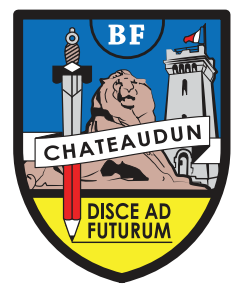 BOUTIQUE OFFICIELLE SECTIONS SPORTIVESCOLLEGE CHATEAUDUNBOUTIQUE OFFICIELLE SECTIONS SPORTIVESCOLLEGE CHATEAUDUNBOUTIQUE OFFICIELLE SECTIONS SPORTIVESCOLLEGE CHATEAUDUNBOUTIQUE OFFICIELLE SECTIONS SPORTIVESCOLLEGE CHATEAUDUNBOUTIQUE OFFICIELLE SECTIONS SPORTIVESCOLLEGE CHATEAUDUNBOUTIQUE OFFICIELLE SECTIONS SPORTIVESCOLLEGE CHATEAUDUNBOUTIQUE OFFICIELLE SECTIONS SPORTIVESCOLLEGE CHATEAUDUNBOUTIQUE OFFICIELLE SECTIONS SPORTIVESCOLLEGE CHATEAUDUNBOUTIQUE OFFICIELLE SECTIONS SPORTIVESCOLLEGE CHATEAUDUNBON DE COMMANDEBON DE COMMANDEBON DE COMMANDEBON DE COMMANDEFlocageFlocageFlocageFlocageNom produitRéférenceTaillePrixInitiales2,50 euroNom/Prénom4,00 euroNom/Prénom4,00 euroNuméro2,00Total flocageTotal ligne(Article + flocage)(exemple) : Veste coach7197XXL72,00AB2,5074,50Total commande :Total commande :Total commande :Total commande :Total commande :Nom, PrénomREGLEMENT :REGLEMENT :REGLEMENT :ClasseChèqueAdresseEspècesSignature :Signature :Téléphone(Cocher la case correspondante)(Cocher la case correspondante)(Cocher la case correspondante)Mail